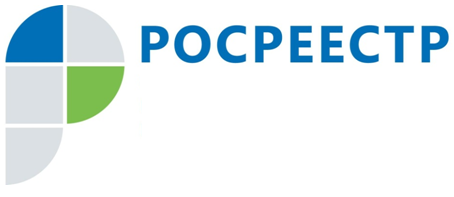 #РосреестрОпределение размера платы за пользование пространственными данными«Росреестр письмом от 15.07.2022 № 19-00916/22 «Об определении размера платы за пользование пространственными данными» рассмотрен вопрос об определении размера платы за пользование пространственными данными» - сообщил начальник отдела госземнадзора Управления Росреестра по Чеченской Республике Магомед Казаев.Также сообщается, что, в случае если госконтрактом предусмотрена необходимость использования соответствующих пространственных данных и материалов федерального фонда пространственных данных, размер платы за пользование пространственными данными определяется с учетом пункта 10 Правил определения размера платы за предоставление пространственных данных и материалов, содержащихся в государственных фондах пространственных данных, утвержденных Постановлением Правительства Российской Федерации от 15.03.2017 № 299.Заместитель руководителя Управления Росреестра по Чеченской РеспубликеА.Л. Шаипов